.Intro:  16 countsS1:	SIDE, TOGETHER, SHUFFLE FORWARD, SIDE, TOGETHER, 1/2 TURN, 1/2 TURNS2:	WALK BACK L, R, TOUCH, STEP, TOUCH, STEP, KICK, ROCK BACKS3:	WALK X 4 MAKING 3/4 TURN, WEAVE RIGHTS4:	SIDE ROCK, CROSS SHUFFLE, STEP PIVOT 1/2 TURN X 2 (Alt:  Rocking Chair)S5:	SIDE, TOGETHER, STEP FORWARD, HOLD, SIDE, TOUCH, SHUFFLE BACKS6:	COASTER STEP, SWEEP, CROSS, 1/4 TURN, SWAYSS7:	STEP, HOLD, STEP, PIVOT 1/2 TURN, SHUFFLE 1/2 TURN, TOUCH BEHIND, 1/2 TURNS8:	ROCK FORWARD, 1/2 TURN, 1/2 TURN, SAILOR CROSS 1/4 TURN, SIDE, TOUCHTAG:  	At the beg. of Wall 6 (3 o’clock) the music breaks. Tap right heel beside left foot x 4 (weight stays on left)Optional Ending:   Touch right behind left making a quick 1/2 turn right (12 o’clock) & pose (weight on right)(Canada)  416 588 7275 -- linedanceviv@hotmail.com -- www.stayinline.caFind You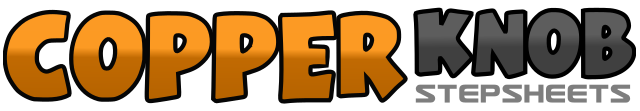 .......Count:64Wall:4Level:Improver / Intermediate.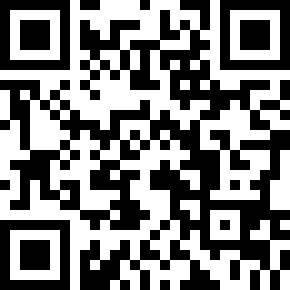 Choreographer:Vivienne Scott (CAN) - October 2017Vivienne Scott (CAN) - October 2017Vivienne Scott (CAN) - October 2017Vivienne Scott (CAN) - October 2017Vivienne Scott (CAN) - October 2017.Music:Find You - Nick Jonas : (CD: Find You - iTunes and amazon)Find You - Nick Jonas : (CD: Find You - iTunes and amazon)Find You - Nick Jonas : (CD: Find You - iTunes and amazon)Find You - Nick Jonas : (CD: Find You - iTunes and amazon)Find You - Nick Jonas : (CD: Find You - iTunes and amazon)........1-2Step right to right side.   Step left beside right.3&4Shuffle forward stepping right-left-right5-6Step left to left side.   Step right beside left.7-8Turn 1/2 left and step forward on left.   Turn 1/2 left and step back on right. (Alt:  Walk back, left, right.)1-2Step back on left.   Step back on right.3-4Touch left toe in front of right.  Step forward on left.5-6Touch right toe behind left.  Step back on right.7-8Kick left forward.   Rock/Step back on left.1-4Recover/step forward on right turning 1/8 right (1:30)  Walk around left, right, left turning right completing 3/4 turn.   (9 o’clock)5-8Step right to right side.  Cross left behind right.   Step right to right side. Cross left over right.1-2Rock right to right side.   Recover on left.3&4Cross right over left.   Step left to left side.   Cross right over left.5-8Step forward on left.  Pivot 1/2 turn right.  Repeat.  (Alt:  Rocking chair – use hips)1-2Step left to left side.  Step right beside left.3-4Step forward on left.  Hold.5-6Step right to right side.   Touch left beside right.7&8Shuffle back stepping left, right, left1-2Step back on right.   Step left beside right.3-4Step forward on right.  Sweep left around right.5-6Cross left over right.   Turn 1/4 left and step back on right. (6 o’clock)7-8Sway/Step left to left side.   Sway right.1-2Step forward on left.  Hold.3-4Step forward on right.  Pivot1/2 turn left.5&6Step right forward making 1/4 turn left.  Cross left over right.   Turn 1/4 left stepping back on right.  (6 o’clock)7-8Touch left behind right.   Turn 1/2 left stepping down on left.  (12 o’clock)1-2Rock forward on right.   Recover on left.3-4Turn 1/2 right and step forward on right.   Turn 1/2 right and step back on left.  (Alt:  Walk back right, left)5&6Turn 1/4 right and step right to right side.    Step left to left side.   Cross right over left. (3 o’clock)7-8Step left to left side   Touch right beside left.